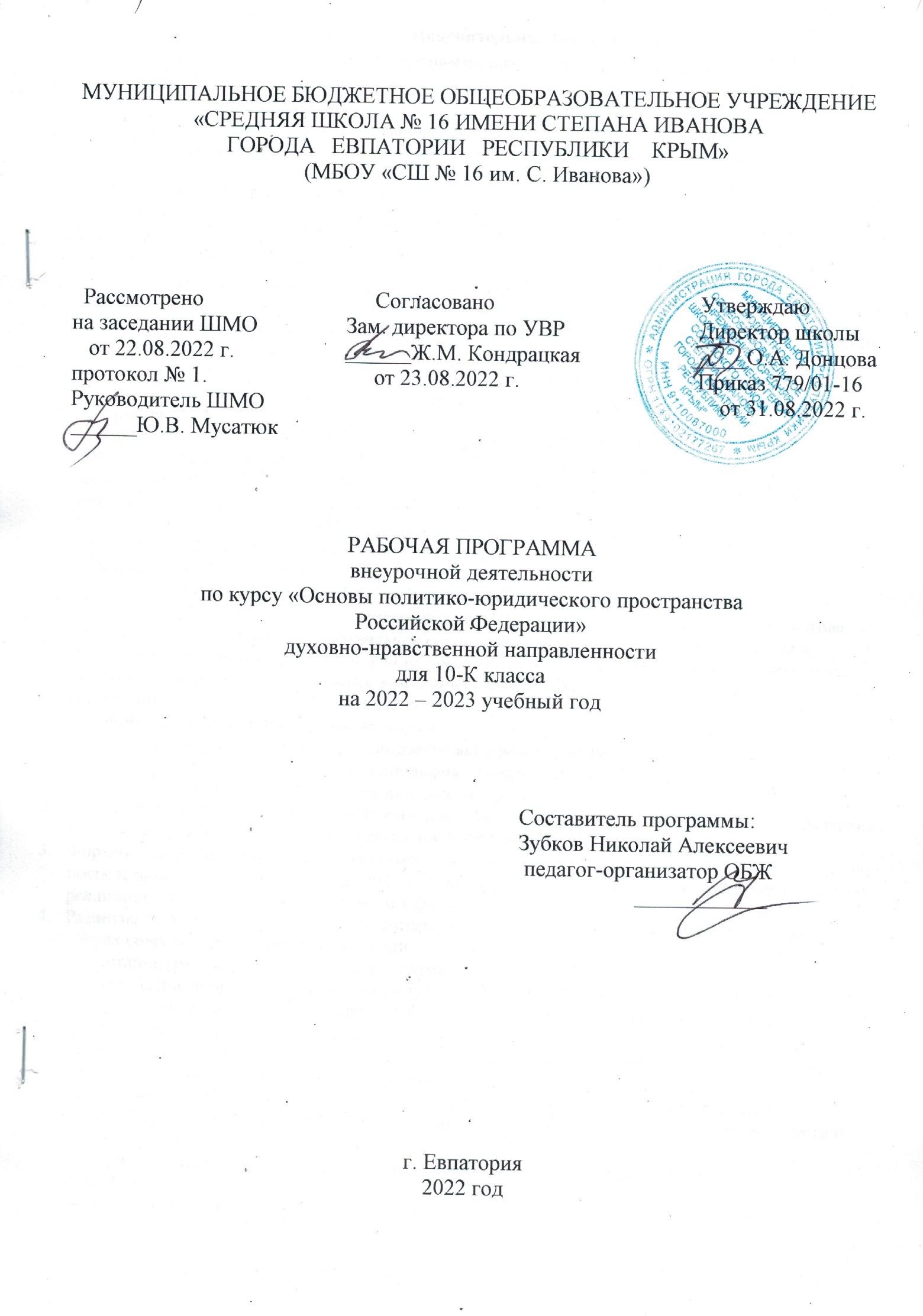 Пояснительная записка.Рабочая программа разработана на основании:          Федеральный государственный образовательный стандарт основного общего образования, утвержденный приказом Минобразования и науки РФ от 17.12.2010 г.   № 1897 (с изменениями)          Программа разработана совместно с Российским обществом «Знание», отделом по науке образовательного проекта «P-henomenon» города Москва. Лекции будут проводиться в дистанционной платформе ZOOM, по времени, согласно расписания занятий.           Программа кадетского образования МБОУ «СШ № 16 им. С. Иванова» разработана в соответствии с:- законом РФ «Об образовании»;- законом РФ «О воинской обязанности и военной службе»;- законодательные акты правового государства РФ;- постановлением Правительства Российской Федерации от 15.11.1997 г. N 1427 "Об утверждении Типового положения о кадетской школе»;- приказом от 15 февраля 2010 года № 117 Министерства Образования и науки Российской Федерации «Об утверждении Типового положения о кадетской школе и кадетской школе-интернате»;-приказом Министерства Обороны Российской Федерации и Министерства Образования и Науки Российской Федерации от 24 февраля 2010 г. №96 №134 «Об утверждении инструкции об организации обучения граждан РФ начальным знаниям в области обороны и их подготовки по основам военной службы в образовательных учреждениях среднего (полного) общего образования, образовательных учреждениях начального профессионального и среднего профессионального образования в учебных пунктах»;- общевойсковыми уставами ВС РФ;- Положением о кадетском классе общеобразовательных школ Республики Крым;-Уставом МБОУ «СШ № 16 им. С. Иванова» с углубленным изучением отдельных предметов» Основная цель программы – социальное становление, патриотическое воспитание и формирование активной гражданской позиции обучающихся в процессе интеллектуального, развития, ознакомление с основами политического и юридического пространства Российской Федерации.Основными задачами программы являются:Развитие мотивации обучающихся к познанию важнейших юридических и политических принципов и ценностей, отражающих специфику формирования и развития нашего общества и государства, национального самосознания, образа жизни.Компенсация отсутствующих в основном образовании знаний в области юриспруденции; развитие интереса к судебной, адвокатской, а также иной правоохранительной деятельности Формирование желания и выработка готовности к достойному служению обществу и государству, посредством понимания основ существования различного рода органов государственной власти и реализации ими своих основополагающих функций.Развитие разветвлённого понятийного аппарата обучающихся в наиболее актуализированных сферах современной общественной жизни.Воспитание гражданственности и патриотизма.Формирование личностной правовой культуры и сознания.Достижение поставленных задач предполагается осуществить на основе интереса подростков к возросшей роли юриспруденции и политологии, как обязательных и необходимых условий жизни любого развивающегося общества, на основе которых зиждется современное миропонимание и успешное существование в социальных и политических реалиях. Реализацию программы предлагается осуществлять на основе следующих принципов:•гуманистических начал, многообразия и вариантности форм организации жизнедеятельности и образования детей и подростков;•приоритета интересов каждого обучающегося и учета его интеллектуальных и психофизиологических личностных особенностей;•воспитывающего обучения;•обеспечение подростку комфортной эмоциональной среды - «ситуации успеха» и развивающего общения.Основные направления:Лекционный курс реализует общеобразовательные программы начального, основного общего, среднего (полного) образования, определяемые государственными образовательными стандартами, и дополнительные образовательные программы, имеющие целью расширение кругозора учащихся по следующим направлениям:Системообразующие элементы государственной власти;                     изучение основополагающих прав и свобод человека и гражданина, а также их гарантий и защиты;Правовое воспитание;Развитие патриотического мышления;Формирование понятийного аппарата в сфере построения институтов государственной власти и гражданского общества; Изучение их функций и целей;Получение теоретического фундамента для дальнейшей познавательной деятельности.Место предмета в учебном плане           Изучение учебного предмета предусматривается в течение одного года, в 10 классе по 1 часу в неделю. Всего на изучение предмета отводится 34 часа.Прогнозируемый результат: -  усвоение учащимися основных правовых и социально значимых ценностей и норм поведения в современном обществе.- готовность обучающихся стать достойными и развитыми членами гражданского общества 
в правовом государстве; -  получить базовое понимание основ государства и права в целом.                                                                        Требованияк личностным, метапредметным и предметным результатам:В результате изучения данного курса личностных результатов:-    в задаваемых лектором вопросах, при поддержке других участников группы и лектора, делать выбор, высказываться, формировать свою концепцию идей;-   уважение к своему народу и государству, а также к их истории, принятие ценностей, заложенных в основу их формирования;-   ценить и принимать следующие базовые политико-правовые ценности: «законность», «плюрализм», «гуманность», «единство прав и обязанностей», «равноправие», «справедливость», «народ», «национальность» и т.д.-   оценка жизненных ситуаций и поступков с правовой позиции, с точки зрения общечеловеческих норм, нравственных и этических ценностей, ценностей гражданина России.Метапредметные результаты:Регулятивные УУД:-    определять и формулировать цель и последовательность деятельности с помощью лектора;-    учиться высказывать свое предположение (версию);-    учиться работать по предложенному лектором плану;-    учиться совместно с лектором и другими учениками давать взвешенную и непредвзятую оценку политическим и юридическим событиям.Познавательные УУД:-   уметь строить рассуждения в форме связи простых суждений об объекте, его строении, свойствах и связях;-  учиться добывать новые знания: находить ответы на вопросы, используя свой жизненный опыт, информацию, полученную от лектора, и используя учебную литературу;- осуществлять поиск необходимой информации для закрепления знаний, полученных 
в процессе обученияКоммуникативные УУД:- учиться выражать свои мысли;- учиться объяснять свое несогласие;- овладевать навыками сотрудничества в группе в совместном решении учебной задачи.- соблюдать простейшие нормы речевого этикета: здороваться, прощаться, благодарить.;- отстаивать свою точку зрения, соблюдая правила речевого этикета;- критично относиться к своему мнению. Уметь взглянуть на ситуацию с иной позиции и договариваться с людьми иных позиций.- участвовать в работе группы. Предвидеть последствия коллективных решений.  Ученик 10 класса научится:- основные факты, тенденции, явления, характеризующие целостность и системность исторического процесса развития юридического и политического образования в России;- историческую обусловленность процессов, влияющих на создание и реформирование системы государства и права;- особенности системы развития государства и права России в различные периоды ее истории;- основам традиционной и современной юриспруденции.Ученик 10 класса получит возможность научиться:- проводить поиск исторической, юридической и иной информации в источниках различного типа и критически анализировать источники информации;- различать используемой информации факты и мнения, описания и объяснения;- устанавливать причинно-следственные связи между явлениями и процессами; - участвовать в дискуссиях по заданным тематикам, владеть терминологией, уметь убедительно и основательно доказывать свою точку зрения;                                                              Тематическое планированиеСодержание учебного курса «Основы политико-юридического пространства Российской Федерации»             Календарно-тематическое планирование№ разделаНаименование темУчебные часы1.Основы политико-юридического пространства Российской Федерации34часаИтого:34часа№ п/пНазвание темыОсновное содержание1.Юриспруденция как важная область человеческих знаний.1. Что представляет собой юриспруденция как наука?2. Как классифицировать систему юридических наук?3. Какие юридические профессии существуют?2.Формы права.1. Что такое источник права?2. Какие примеры нормативно-правовых актов существуют?3. В чем особенности закона?3.Правоотношения их виды и характеристика.1. Что такое правоотношения?2. Какие могут быть юридические факты?3. Чем отличается правоспособность от дееспособности? 4. Что такое правомерное поведение?5. Каковы признаки правонарушения?4.Правосознание и правовая культура.1. Что такое правовое сознание?2. Как формируется правовая культура?5.Понятие государства его формы и признаки. Теории происхождения государства. Сущность и функции государства.Что такое государство, каковы основные признаки?2. В чем заключается сущность государства?3. Что такое форма государства?4. Каковы особенности государственного устройства современных государств?5. Как реализуется политический режим государств?6.Организация власти и управления в стране.1. Что такое механизм государства?2. Какова суть принципа разделения властей?7.Конституция Российской Федерации — Основной закон государства1. Каковы признаки Конституции РФ?2. Каковы основы конституционного строя РФ?8.Гражданство как правовая категория. Правовой статус человека в демократическом правовом государстве1. Что означает понятие «гражданство»?2. Как приобретается и прекращается российское гражданство?9.Избирательные системы и их виды.1. Что такое избирательная система?2. Что лежит в основе избирательного процесса?10.Гражданское право, как отрасль российского права. Субъекты гражданско-правовых отношений1. Что представляет собой гражданское право?2. Каковы источники гражданского права?3. Каковы принципы гражданского права?11.Понятие и сущность договора. Виды договоров1. Что такое сделка?2. В каких формах возможно заключать сделки?3. В каких случаях сделка может быть признана недействительной?12.Право собственности и его виды. Защита1. Что такое право собственности?2. Каковы основания возникновения права собственности?3. В чем особенность интеллектуальной собственности?13.Предпринимательское право. Организационно-правовые формы предпринимательской деятельности1. Что регулирует предпринимательское право?2. В чем особенность предпринимательской деятельности?3. Каковы организационно-правовые формы предпринимательской деятельности?4. Каков порядок и особенности арбитражного судопроизводства?14.Административные правонарушения и административная ответственность1. Что регулирует административное право?2. Каковы особенности административных правоотношений?3. В чем суть административной ответственности?15.Понятие и сущность уголовного права. Уголовная ответственность и наказание1. Какие отношения в жизни регулирует уголовное право?2. Какие поступки человека можно назвать преступлениями?3. Что такое состав преступления?16.Система судоустройства в Российской ФедерацииСуды первой инстанции?Апелляционные и кассационные суды?Арбитражные суды?Верховный суд и Конституционный суд?17Правовое регулирование отношений в области образования1. Какова государственная политика в области образования?2. Как можно реализовать свое право на образование?18.Международная защита прав человека. Международное гуманитарное право и права человека.1.Для чего установлены нормы международного права?2.Какими правами наделены участники международных юридических конфликтов?19.Уполномоченный по правам человека.1. Какова сфера деятельности Уполномоченного по правам человека?2. Каков порядок назначения на должность и освобождения от должности Уполномоченного по правам человека?3. Какова компетенция Уполномоченного по правам человека?20.Органы прокуратуры РФ.1. Что представляет из себя прокуратура РФ?2. Каковы задачи и функции прокуратуры РФ?3. Как попасть на службу в органы прокуратуры РФ?4. Каковы полномочия прокуратуры?5. Какие существуют формы реагирования прокурора на нарушения законности?6. Какие существуют специализированные прокуратуры и какова сфера их деятельности?21.Прокурорский надзор.1. Что такое прокурорский надзор и как он осуществляется?2. Какие существуют основные направления прокурорского надзора?22.Правовое регулирование деятельности прокуратуры РФ.1. Каковы Конституционные основы правового регулирования деятельности прокуратуры РФ?2. Какие существуют нормативно-правовые акты, регулирующие деятельность прокуратуры РФ?23.Следственный комитет РФ.1. Какова система и структура Следственного комитета РФ?2. Каковы задачи и основные направления деятельности Следственного комитета РФ?3. Каковы права и полномочия сотрудников Следственного комитета РФ?4. Как попасть на службу в органы Следственного комитета РФ?24.Правовое регулирование деятельности Следственного комитета РФ.1. Каким образом ФЗ «О Следственном комитете РФ» упорядочивает организацию и работу органов СК РФ?2. Какие иные нормативно-правовые акты регулируют деятельность Следственного комитета РФ?25.Министерство внутренних дел.1. Каковы задачи и структура Министерства внутренних дел?2. Каковы основные полномочия сотрудников полиции?3. Какие законодательные акты составляют правовую основу деятельности органов внутренних дел?26.Органы предварительного следствия МВД РФ.1. Каково организационно-штатное устройство следственного аппарата на территории РФ?2. Какова структура, цели и задачи Следственного департамента МВД РФ?27.Министерство Юстиции РФ и система его органов.1. Каковы функции, задачи и полномочия Министерства Юстиции РФ?2. Какова структура Министерства Юстиции РФ?3. Какова внутренняя система органов Министерства Юстиции РФ?28.Федеральная служба войск национальной гвардии РФ.1. Что такое ФСВНГ и какова его структура?2. Каковы основные задачи войск национальной гвардии?3. Какими нормативно-правовыми актами регулируется сфера деятельности Федеральной службы войск национальной гвардии и каковы их полномочия?29.Федеральная таможенная служба РФ1. Какими нормативно-правовыми актами регулируется деятельность Федеральной таможенной службы РФ?2. Каковы основные задачи таможенных органов РФ?3. Какова структура таможенных органов РФ и организаций ФТС РФ?4. Какие существуют специализированные таможенные управления и какова сфера их деятельности?30.Федеральная служба охраны РФ.1. Что входит в состав ФСО РФ?2. Каковы основные задачи ФСО РФ?3. Какова структура ФСО РФ?31.Органы Федеральной службы безопасности РФ.1. Что представляет из себя ФСБ РФ?2. Какова структура ФСБ РФ?3. Каков принцип деятельности ФСБ РФ?4. Каковы основные задачи, функции ФСБ РФ и их полномочия?32.Разведывательная деятельность ФСБ РФ.1. Какие существуют виды разведок и для чего они нужны?2. Какие есть принципы разведывательной деятельности ФСБ РФ?3. Какие цели у разведывательной деятельности ФСБ РФ?33.Пограничная служба Федеральной службы безопасности Российской Федерации.1. Какова структура пограничной службы РФ?2. Каковы цели и задачи пограничной службы?3. Какие права и полномочия у пограничной службы ФСБ РФ и какими нормативно-правовыми актами они регулируются?34.Совет Безопасности РФ.1. Какие функции у Совета Безопасности РФ и какова его структура?2. Каким статусом обладает Совет Безопасности РФ?3. Какие цели и задачи у Совета Безопасности РФ?                                                                 Итого – 34 часа                                                                 Итого – 34 часа                                                                 Итого – 34 часа№ п/п№ п/пДата Дата Тема занятияпланфактпланфактТема занятия1.06.09.Юриспруденция как важная область человеческих знаний2.13.09.Формы права3.20.09.Правоотношения их виды и характеристика4.27.09.Правосознание и правовая культура5.04.10.Понятие государства его формы и признаки. Теории происхождения государства. Сущность и функции государства6.11.10.Организация власти и управления в стране7.18.10.Конституция Российской Федерации — Основной закон государства8.25.10.Гражданство как правовая категория. Правовой статус человека в демократическом правовом государстве9.08.11.Избирательные системы и их виды.10.15.11.Гражданское право, как отрасль российского права. Субъекты гражданско-правовых отношений11.22.11.Понятие и сущность договора. Виды договоров12.29.11.Право собственности и его виды. Защита13.06.12.Предпринимательское право. Организационно-правовые формы предпринимательской деятельности14.13.12.Административные правонарушения и административная ответственность15.20.12.Понятие и сущность уголовного права. Уголовная ответственность и наказание16.27.12.Система судоустройства в Российской Федерации17.10.01.Правовое регулирование отношений в области образования18.17.01.Международная защита прав человека. Международное гуманитарное право и права человека19.24.01.Уполномоченный по правам человека20.31.01.Органы прокуратуры РФ21.07.02.Прокурорский надзор22.14.02.Правовое регулирование деятельности прокуратуры РФ23.21.02.Следственный комитет РФ.24.28.02.Правовое регулирование деятельности Следственного комитета РФ25.07.03.Министерство внутренних дел26.14.03.Органы предварительного следствия МВД РФ27.28.03.Министерство Юстиции РФ и система его органов.28.04.04.Федеральная служба войск национальной гвардии РФ29.11.04.Федеральная таможенная служба РФ30.18.04.Федеральная служба охраны РФ31.25.04.Органы Федеральной службы безопасности РФ32.02.05.Разведывательная деятельность ФСБ РФ33.16.05.Пограничная служба Федеральной службы безопасности Российской Федерации.34.23.05.Совет Безопасности РФИтого:Итого:34 часа34 часа